2016 Public MeetingsTuesday, March 225:00 p.m.-6:30 p.m.CENTER FOR DISABILITY RIGHTS369 Highland StreetWest Haven, CT Wednesday, March 305:00 p.m.-6:30 p.m.New Park Office and Conference Center151 New Park AvenueHartford, CTHartford Room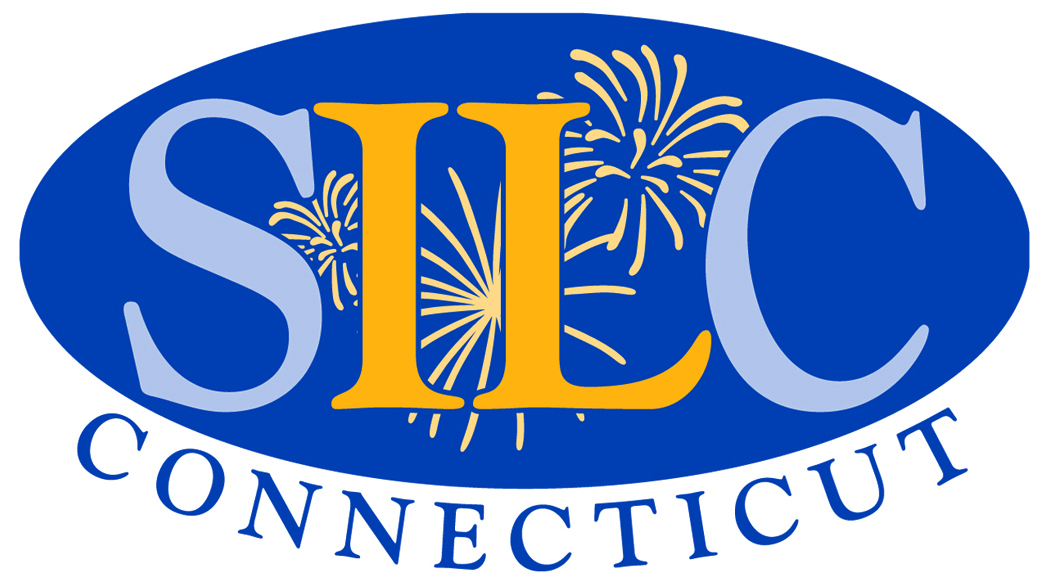 CT State Independent Living Council Public Meetings for the 2017-2019 State Plan for Independent LivingAttend a meeting to give your input into the 2017-2019 State Plan for Independent Living.  Let us know your ideas and thoughts on the independent living needs for people with disabilities and the use of federal independent living funds.What barriers exist that prevent people with disabilities from living independently?Can you assist us in identifying unserved and underserved populations?What services should be provided statewide?Interpreter services will be provided.  To register or for more information, please call (860) 523-0126 or e-mail Debbie Melaragno at deb@ctsilc.org.151 New Park Avenue, Ste. 121-123Hartford, CT  06106  www.ctsilc.org860-523-0126